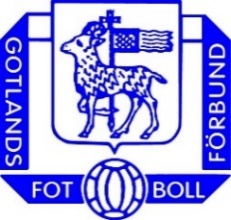 GFF Spelarutbildning F15 2018Här är en sammanställning över de tider vi har till spelarutbildning för flickor födda 2003 under 2018. Hoppas att just DU vill vara med i vår verksamhet.Datum	Tid		Plats		Aktivitet	*Ö/U16/2	18.00 – 19:30		Slite konstgräs	                          Träning	Ö10/3	14:00 – 15:30		Rävhagen konstgräs	Träning	Ö21/4	10:00 – 11:30		Slite konstgräs 	Träning	Ö27/4                  18.00- 19.30                             Rävhagen konst                                         Internmatch     Ö10/5-12/5                                                            Enköpinglägret                                                      U26/5                  10.00-11.30                              A7                                         Träning              Ö1/6                     17.30-19.00                             Stenkyrka(Gullbjerge)               Träning              Ö12/6                     18.30-19.30                             Klintevallen                                 Träning              U18/6                   17.30-19.00                             Traume                                        Träning              U24/6-29/6                                                         Utvecklingslägret(Halmstad)      Läger                  U22/8                   17.30-19.00                          Björkome                                       Träning               Ö26/10                 17.30-19.00                          Slite konstgräs                              Träning               ÖVi samlas alltid 30 minuter för utsatt träningstid. Ö = Träningen är öppen för alla inom årskullenU = Samlingen har en särskild kallelse till de spelare som är uttagnaInformation kring eventuella ändringar i planeringen samt även andra nyheter kommer på vår hemsida gotland.svenskfotboll.se. Se till att du håller dig uppdaterad genom att regelbundet gå in och kolla på den.Om du av någon anledning inte är intresserad av att vara med i vår verksamhet så får du gärna höra av dig och meddela detta till mig. Kristoffer.ahl@gotlandsff.se   073 564 64 32